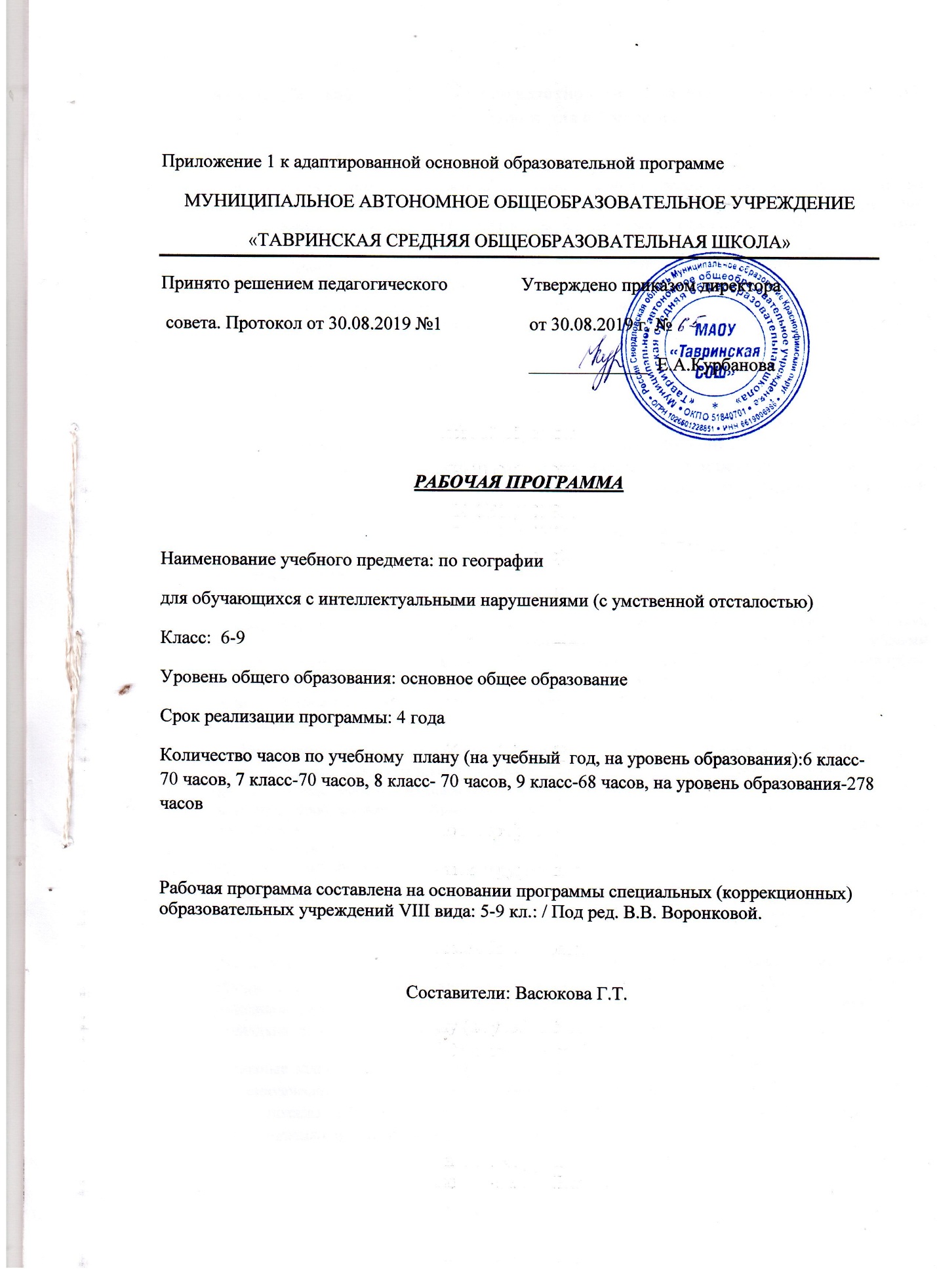 Требования к знаниям и умениям: развитие способности к использованию знаний о живой и неживой природе и сформированные представления о мире для осмысленной и самостоятельной организации безопасной жизни в конкретных условиях; развитие активности, любознательности и разумной предприимчивости во взаимоотношении с миром живой и неживой природы.     Обучающиеся  должны знать:что изучает география;                                                                                                                                     горизонт, линию и стороны горизонта;                                                                                                              основные формы земной поверхности;                                                                                                                        виды водоемов, их различия;                                                                                                                                     меры по охране воды от загрязнения;                                                                                                                      правила поведения в природе;                                                                                                                                      отличие плана от рисунка и географической карты;                                                                                                             масштаб, его обозначение;                                                                                                                                                     основные направления на плане, географической карте;                                                                                                   условные цвета и знаки географической карты;                                                                                                            распределение суши и воды на Земле;                                                                                                                                          материки и океаны, их расположение на глобусе и карте полушарий;                                                                      Солнце как ближайшую к Земле звезду и его значение для жизни на Земле;                                                       кругосветные путешествия, доказывающие шарообразность Земли;                                                                                 значение запусков в космос искусственных спутников Земли и полетов людей в космос,                                       имена первых космонавтов;                                                                                                                                различия в нагревании и освещении земной поверхности Солнцем;                                                                       расположение поясов освещенности на глобусе и карте полушарий:                                                                                                                                                          основные типы климатов;                                                                                                                                 географическое положение нашей страны на физической карте России и карте полушарий.       Обучающиеся  должны уметь:определять стороны горизонта, ориентироваться по Солнцу, компасу и                                                                     местным признакам природе;                                                                                                                                                     выявлять на местности особенности рельефа, водоемов;                                                                                                 делать схематические зарисовки, простейшие модели и макеты изучаемых форм земной поверхности;          читать планы местности (для начальных классов массовой школы);                                                                    ориентироваться по плану, на географической карте, глобусе;                                                                                       читать географическую карту;                                                                                                                                                 составлять описания изучаемых объектов с опорой на карту и картины;                                                                        показывать на карте объекты, указанные в программе, обозначать их на контурной карте;                                                                  Основное содержаниеНачальный курс физической географии  (70 ч. – 2 часа в неделю)                                                                                   Введение1. География — наука о природе Земли, населении и его хозяйственной деятельности.                                             2. Наблюдения за изменениями высоты Солнца и погоды. Компоненты погоды:  осадки, ветер, облачность, температура. Признаки времен года.                                                                                                          3. Явления природы. Меры предосторожности.                                                                                                                               4. Географические сведения о своей местности и труде населения. Экскурсия для выяснения  запаса элементарных географических представлений, проверки знаний,  умений и навыков, полученных в 1-5 классах.                                                                                                                                                 Ориентирование на местности Горизонт. Линия горизонта.Стороны горизонта.Компас и правила пользования им.Ориентирование. Определение основных направлений по  Солнцу, компасу, местным признакам и природным объектам.Экскурсия для закрепления понятий о горизонте и основных  направлениях.Практические работы-Зарисовка линии, сторон горизонта.                                                                                                                     -Схематическая зарисовка компаса.                                                                                                                                         -Упражнения в определении сторон горизонта по солнцу и компасу.                                                                                                          -Упражнения в определении сторон горизонта по местным признакам      Формы поверхности Земли     10.Экскурсия для ознакомления с формами рельефа своей местности.                                                         11.Рельеф местности, его основные формы. Равнины (плоские и холмистые), холмы.                                        12. Овраги, их образование.                                                                                                                                     13.Горы. Понятие о землетрясениях и извержениях вулканов.Практические работы-Зарисовки различных форм земной поверхности, схема вулкана в разрезе.                                                      -Показ на физической карте России форм поверхности (не давая точных названий равнин, гор и т.п.)                                                                                                                                                                     Вода на Земле       14. Вода на Земле.                                                                                                                                                                             15. Родник, его образование.                                                                                                                                                       16. Колодец. Водопровод.                                                                                                                                                                 17. Река, ее части. Горные и равнинные реки.                                                                                                                                 18. Как; люди используют реки.                                                                                                                                                         19. Озера, водохранилища, пруды. Разведение рыб, птиц.                                                                                                           20. Болота, их осушение.                                                                                                                                                                       21.  Океаны и моря. Явления природы: ураганы, штормы.                                                                                                                    22. Острова и полуострова.                                                                                                                                                           23. Водоемы в нашей местности. Охрана воды от загрязнения.Практические работы-Зарисовки схем реки, озера, колодца, острова, полуострова.                                                                                         -Показ на физической карте России различных водоемов   (не требуются знания конкретных названий рек, озер и т.п.)                                                                                            План и карта 24. Рисунок и план предмета.                                                                                                                                                                        25. Масштаб. Измерение расстояний и их изображение на плане  по масштабу.  Использование плана в практической деятельности человека.                                                                                                                                                  26. План класса.                                                                                                                                                                                  27. План школьного участка.                                                                                                                                                         28. Условные знаки плана местности.29. План и географическая карта. Основные направления на карте. Масштаб карты.                                                                                     30. Условные цвета физической карты.                                                                                                                                        31. Условные знаки физической карты (границы, города, моря, реки, каналы и т.д.).                                                                  32.	Физическая карта России. Значение географической карты     в жизни и деятельности людей.Практические  работы-Упражнения в определении направлений на местности, плане и карте.                                                              -Упражнения в умении обозначать направления на плане и контурной карте.                                                             -Упражнения в измерении расстояний на местности и изображение их на плане (чертеже) в масштабе.                                                                                                                                                                          -Вычерчивание простейших планов (нескольких предметов, класса).                                                           -Зарисовка в тетрадях и изготовление таблицы условных знаков пана,   условных знаков и цветов физической карты.                                                                                                                                                          -Чтение простейших планов по условным знакам (школьного участка, местности).                                                Земной шар Краткие сведения о Земле, Солнце, Луне.Планеты.Земля — планета. Доказательство шарообразности Земли.
            Освоение космоса.Глобус — модель Земного шара. Земная ось, экватор, полюса.            Особенности изображения суши и воды на глобусе.Физическая карта полушарий.Распределение воды и суши на Земле.Океаны на глобусе и карте полушарий.Материки на глобусе и карте полушарий. Евразия, Африка,
           Северная Америка, Южная Америка, Австралия, Антарктида.Первые кругосветные путешествия.Значение Солнца для жизни на Земле. Различие в освещении и нагревании             солнцем земной            поверхности (отвесные, наклонные и скользящие солнечные лучи).Понятие о климате, его отличие от погоды. Основные типы климата.Пояса освещенности: жаркий, умеренные, холодные.             Изображение их на глобусе и карте полушарий.Природа тропического пояса.Природа умеренных и полярных поясов.Практические работы-Показ с помощью теллурия смены дня и ночи.                                                                                               -Оформление таблицы названий океанов и материков.                                                                                           -Обозначение на контурной карте материков и океанов; первых кругосветных путешествий.                                  -Вычерчивание в тетради схемы расположения поясов освещенности на земном шаре.Карта России Положение России на глобусе, карте полушарий, физической карте.             Столица России — Москва.Границы России. Сухопутные границы на западе и юге.Морские границы. Океаны и моря, омывающие берега России.            Моря Северного Ледовитого океана.Моря Тихого и Атлантического океанов.Острова и полуострова России.Работа с контурными картами.                                                                                                                                               53.  Поверхность нашей страны. Низменности, возвышенности, плоскогорья.     54.Работа с контурными картами.                                                                                                                                                                         55.Горы: Урал, Кавказ, Алтай, Саяны.                                                                                                                                                                              Крупнейшие месторождения полезных ископаемых (каменного угля, нефти,   железной и медной руд, природного газа). Работа с контурными картами.Реки: Волга с Окой и Камой. Водохранилища, каналы, ГЭС.Реки: Дон, Днепр, Урал. Водохранилища, каналы, ГЭС.Реки Сибири: Обь с Иртышом, Енисей с Ангарой, ГЭС.Реки Лена, Амур.Озера Ладожское, Онежское, Байкал.Работа с контурными картами.Свердловская область на карте России.Повторение Повторение начального курса физической географии.66-68. Повторение и экскурсии.69-70. Свердловская область на карте РоссииПрактические  работы-Обозначение границ нашей Родины, пограничных государств, нанесение названий    изученных географических объектов на контурную карту России.Изготовление условных знаков полезных ископаемых, основные месторождения.                               Путешествия (на карте) по нашей стране.Тематическое планирование  6 класс  Выполнение практической части программы7 классТребования к знаниям и умениям:Обучающиеся должны знать: положение России на физической карте, карте полушарий и глобусе;                                                                                                                                                                                пояса освещенности, в которых расположена наша страна;                                                                                           природные зоны России, зависимость их размещения от климатических условий и высоты над уровнем моря;                                                                                                                                                               природные условия и богатства России, возможности использования их человеком;                                                    типичных представителей растительного и животного мира в каждой природной зоне;                                                  хозяйство, основное население и его занятия и крупные города в каждой природной зоне,               экологические проблемы и основные мероприятия по охране природы в России;                         правила поведения в природе:                                                                                                                            расположение географических объектов на территории России, указанных в программе.Обучающиеся  должны уметь:показывать границы России на глобусе, карте полушарий, физической карте и природных зон России, давать элементарное описание природы по зонам, пользуясь картами;показывать по картам (физической и природных зон России) географические объекты, указанные в программе, наносить их названия на контурную карту;устанавливать взаимосвязь между климатом, растительным и животным миром, природными условиями и занятиями населения;принимать простейшие меры по охране окружающей среды; правильно вести себя в природе.Основное содержание                                                                                                                        География России  (70 часов – 2 часа в неделю)Особенности природы и хозяйства России (общая характеристика)Карты России (физическая и политико-административная карты).Повторение.Географическое положение России на карте мира. Морские и сухопутные границы.                               Европейская и Азиатская части России.                                                                                                                       Природа России   Природные зоны России. Природные зоны России. Значение зональных различий для   специализации сельского хозяйства и жизни людей.Карта природных зон России.  
Зона арктических пустынь       Положение на карте. Моря и острова.                                                                                                                                              Климат. Особенности природы.                                                                                                                                     Растительный и животный мир. Охрана природы.                                                                                                               Население и его основные занятия.                                                                                                                                   Северный морской путь.      Зона тундры       Положение на карте. Острова и полуострова.                                                                                                Поверхность. Полезные ископаемые.                                                                                                                           Климат. Водоемы тундры.                                                                                                                                         Особенности природы. Растительный мир.                                                                                                                  Животные тундры.                                                                                                                                                               Хозяйство. Население и его основные занятия.                                                                                                               Города: Мурманск, Архангельск, Нарьян-Мар, Норильск, Анадырь.                                                                                            Экологические проблемы Севера. Охрана природы тундры.      Лесная зона       Положение на карте. Поверхность, полезные ископаемые.                                                                                             Климат. Особенности природы.                                                                                                                                    Реки, озера, каналы. Экологические проблемы водных ресурсов.                                                                                                      Природные богатства лесной зоны. Растительный мир. Хвойные леса.                                                                           Смешанные леса.                                                                                                                                                     Лиственные леса.                                                                                                                                                     Животный мир лесной зоны.                                                                                                                                               Пушные звери.                                                                                                                                                                  Какую пользу приносит лес. Лесной промысел, охота.                                                                            Промышленность и сельское хозяйство Центральной России.                                                                                Города Центральной России.                                                                                                                               Особенности развития хозяйства Северо-Западной России.                                                                                       Города: Санкт-Петербург, Новгород, Псков, Калининград.                                                                                 Заповедники и заказники лесной зоны. Охрана леса. Правила поведения в лесу.                                                     Особенности лесной зоны Свердловской области.
Степи Положение на карте. Поверхность и полезные ископаемые.  Климат. Реки. Проблема водоснабжения.                                                                                                                                                                          Растения зоны степей. Животный мир степей.                                                                                                                                Хозяйство. Население и его основные занятия.                                                                                                                   Города:  Воронеж, Курск, Оренбург, Омск.,  Саратов, Самара, Волгоград.   Ростов- на- Дону, Ставрополь, Краснодар.                                                                                                                                                         Охрана природы зоны степей.  Полупустыни и пустыни  Положение на карте. Поверхность. Полезные ископаемые.                                                                                      Климат. Реки. Охрана природы.                                                                                                                      Растительный мир и его охрана. Животный мир. Охрана животных.                                                                               Хозяйство. Основные занятия населения.                                                                                                                   Города зоны полупустынь и пустынь (Астрахань, Элиста).
     Субтропики Положение на карте. Поверхность. Климат. Растительный и   животный мир влажных субтропиков. Охрана природы.                                                                                                                                                                  Курортное хозяйство. Население, занятия населения.                                                                                                                          Города-курорты: Анапа, Геленджик, Туапсе, Сочи.Высотная поясность в горах      Положение на карте (Северный Кавказ, Урал, Алтай, Саяны).                                                                                    Поверхность. Полезные ископаемые. Климат.                                                                                                            Особенности природы и хозяйства Северного Кавказа.                                                                                                          Города: Минеральные Воды, Нальчик, Грозный и др.                                                                                                            Хозяйство, города, экологические проблемы Урала (Екатеринбург, Челябинск и др.)                                                                 Алтайские горы. Население. Хозяйство. Кузнецкий угольный бассейн.                                                                      Города: Барнаул, Кемерово, Горно-Алтайск и др.                                                                                                   Восточная Сибирь. Хозяйство Восточной Сибири. Население. Города. Охрана природы.Свердловская область на карте.Положение на карте России. Поверхность и полезные ископаемые.Реки и озёра, их хозяйственное использование. Особенности природных условий. Население и его состав. Развитие промышленности, сельского хозяйства, транспорта. Города Свердловская область.Межпредметные связи: Почвы, полезные ископаемые, использование воды в промышленности и сельском хозяйстве, охрана вод, разнообразие растительного мира, охрана растений(естествознание).Города нашей родины (Природоведение, 5 Класс) Работа с глиной, пластилином, природным материалом при изготовлении несложных макетов по природным зонам(ручной труд).Свойства древисины-лесная зона (столярное дело). Свойства металлов-полезные ископаемые (слесарное дело) Различение цветов и оттенков (изобразительная деятельность)Тематическое планирование  7 класс        Выполнение практической части программы                                                                            8 КЛАССТребования к знаниям и умениям: развитие способности к использованию знаний о живой и неживой природе и сформированные представления о мире для осмысленной и самостоятельной организации безопасной жизни в конкретных условиях; развитие активности, любознательности и разумной предприимчивости во взаимоотношении с миром живой и неживой природы.     Обучающиеся  должны знать:  Атлантический, Северный Ледовитый, Тихий, Индийский океаны и их хозяйственное значение; особенности географического положения, очертания берегов и природные условия каждого материка; государства, их положение на материке, основное население и столицы; особенности географического положения государств Ближнего Зарубежья, природные условия, ресурсы, основное население и столицы этих государств. Обучающиеся  должны уметь: определять на карте полушарий географическое положение и очертания берегов каждого материка, давать элементарное описание их природных условий; находить на политической карте изученные государства и столицы, переносить названия на контурную карту.Основное содержаниеГеография материков и океанов. 70  часов (2ч. в неделю) Введение Что изучает география материков и океанов.                                                                                                            Материки и части света на глобусе и физической карте полушарий. Мировой океан.       Океаны Атлантический океан. Хозяйственное значение. Судоходство.                                                                            Северный Ледовитый океан. Хозяйственное значение. Судоходство.                                                                   Тихий океан. Хозяйственное значение. Судоходство.                                                                            Индийский океан. Хозяйственное значение. Судоходство.                                                                           Современное изучение Мирового океана.Межпредметные связи: Сравнение размеров океанов (математика)Практические  работыОбозначение океанов на контурной карте полушарий.                                                                              Составление схемы хозяйственного использования океанов. Африка Географическое положение, очертания берегов, острова и полуострова.                                                                        Разнообразие рельефа, климата и природных условий.                                                                                         Растения тропических лесов.                                                                                                                                       Животные тропических лесов.                                                                                                                                Растительный мир саванн.                                                                                                                                                  Животный мир саванн.                                                                                                                                               Растительный и животный мир пустынь.                                                                                                                    Население. Жизнь и быт народов.                                                                                                                             Государства, их столицы .Египет, Эфиопия, Танзания. Конго. Нигерия. ЮАР.Практические  работыОбозначение на контурной карте острова Мадагаскар, полуострова Сомали, пустыни Сахара, крупнейших рек (Нил, Нигер,Заир), гор (Атласские), Суэцкого канала, изученных государств.Запись названий и зарисовки в тетрадях наиболее типичных растений и животных (или прикрепление их иллюстраций к магнитной карте).  Австралия Географическое положение, очертания берегов, острова.                                                                                                      Природные условия, поверхность, климат. Реки и озера.                                                                                       Растительный мир.	                                                                                                                                                                    Животный мир. Охрана природы.                                                                                                                                                  Население (коренное и пришлое).                                                                                                                                      Государство Австралийский Союз. Города Канберра,  Сидней   и Мельбурн.                                                                Океания. Остров Новая Гвинея. Практические работыОбозначение на контурной карте островов Новая Гвинея и Тасмания, реки Муррей, городов Канберра, Сидней и Мельбурн.Запись названий и зарисовки в тетрадях наиболее типичных растений иживотных (или прикрепление их иллюстраций к магнитной карте).                                                                                  Антарктида Географическое положение, очертание берегов. Южный полюс.                                                                               Открытие Антарктиды русскими мореплавателями.                                                                                                                   Особенности природы, ее поверхность и климат.                                                                                                                            Растительный и животный мир. Охрана природы.	                                                                                   Изучение Антарктиды учеными разных стран.                                                                                                       Современные  исследования Антарктиды.Практические работыОбозначение на контурной карте изучаемого материка. Составление альбома иллюстраций по теме: «Антарктида»                                                                                     Северная Америка Географическое положение, очертания берегов.  Острова и  полуострова.                                                                   Природные условия, рельеф, климат.                                                                                                                                      Реки и озера.                                                                                                                                                                                                                   Растительный и животный мир. 	                                                                                                                     Население и государства:  США. Канада, Мексика, Куба.Практические работыОбозначение на контурной карте Карибского моря, Гудзонова и Мексиканского заливов, островов Гренландия и Куба, полуостровов Аляска, Флорида, Калифорния, гор Кордильеры, рек Миссисипи и Миссури, Великих озер. Нанесение изученных государств и их столиц.                                                                                                                  Южная Америка (4ч.).Географическое положение, очертания берегов.                                                                                                         Природные условия, рельеф, климат.                                                                                                                                 Реки и озера.                                                                                                                                                             Растительный мир тропических лесов.                                                                                                              Растительный мир пустынь, саванн и горных районов. Животный мир.                                                                                           Население (коренное и пришлое).                                                                                                                                          Бразилия.  Аргентина.  Перу. Практические работыОбозначение на контурной карте: остров Огненная Земля, Панамский канал, Амазонская равнина, горы Анды, река Амазонка, озеро Титикака, Магелланов пролив. Нанесение изученных государств и их столиц.                                                                                                                                                                         Евразия	Евразия — величайший материк земного шара. Географическое положение.                                                   Части света: Европа и Азия. Условная граница между ними.Очертания берегов Евразии. Крупнейшие острова и полуострова.                                                                                                         Поверхность, природные условия и полезные ископаемые Европы.Разнообразие рельефа, природных условий и полезные ископаемые Азии.Типы климата Евразии.                                                                                                                                                                    Водные ресурсы Европы, их использование. Экологические проблемы.                                                                                             Реки и озера Азии. Их использование. Экологические проблемы.                                                                                     Растительный и животный мир Европы.                                                                                                                         Растительный и животный мир Азии.                                                                                                                                               Население Евразии. Различия по плотности населения. Народы Евразии.                                                                         Культура и быт народов Европы и Азии.Практические  работыЗапись в тетради названий типичных представителей растительного и животного мира.Государства Ближнего зарубежья Свердловская область на карте (4ч.)Тематическое планирование  8 класс                    Выполнение практической части программы9 КЛАССТребования к знаниям и умениям: Обучающиеся должны знать:  географическое положение, столицы и характерные особенности изучаемых государств Евразии;  границы, государственный строй и символику России;                                                                                      особенности географического положения своей местности, типичных  представителей растительного и животного мира, основные мероприятия по охране природы в своей области, правила поведения в природе, меры безопасности при стихийных бедствиях;                                                медицинские учреждения и отделы социальной защиты своей местности. Обучающиеся должны уметь:  находить на политической карте Евразии изучаемые государства и их столицы;                                                                  по иллюстрациям характерных достопримечательностей узнавать отдельные города Евразии;  показывать Россию на политических картах мира и Евразии;                                                                                    находить свою местность на карте России (политико-административной, физической и карте природных зон);                                                                                                                                                              давать несложную характеристику природных условий и хозяйственных  ресурсов своей местности, давать краткую историческую справку о прошлом своего края;                                                                                          называть и показывать на иллюстрациях изученные культурные и исторические памятники своей области;                                                                                                                                                                                 правильно вести себя в природе.Основное содержание География материков и океанов» (продолжение), «Наш край».   68 часов ,  (2 ч в неделю)Введение. Политическая карта Евразии. Государства Евразии Практическая работа №1 «Нахождение на карте и нанесение на контурную карту названий изученных объектов»Западная Европа. Великобритания. Соединённое королевство Великобритании и Северной Ирландии. Франция. Французская республика. Германия. Австрия. Швейцария.                                      Практическая работа №2 «Нахождение на карте и нанесение на контурную карту названий изученных объектов» Южная Европа. Испания. Португалия. Италия. Греция.                                                                                                         Практическая работа №3. «Нахождение на карте и нанесение на контурную карту названий изученных объектов» Северная Европа Норвегия. Швеция. Финляндия.                                                                                                              Практическая работа №4. «Нахождение на карте и нанесение на контурную карту названий изученных объектов» Восточная Европа. Польша. Венгрия. Румыния. Болгария Югославия. Албания. Эстония. Латвия. Литва. Белоруссия. Украина. Молдавия.                                                                                                                  Практическая работа №5.«Нахождение на карте и нанесение на контурную карту названий изученных объектов» Центральная Азия. Казахстан. Узбекистан. Туркмения. Кыргызстан. Таджикистан.                                 Практическая работа №6. «Нахождение на карте и нанесение на контурную карту названий изученных объектов» Юго-Западная Азия. Грузия. Азербайджан. Армения. Турция. Иран. Ирак. Афганистан. Практическая работа №7. «Нахождение на карте и нанесение на контурную карту названий изученных объектов» Южная Азия. Индия. Восточная Азия. Китай. Монголия. (Корейская Народно-Демократическая Республика, и Республика Корея). Япония.                                                                                                                   Практическая работа №8. «Нахождение на карте и нанесение на контурную карту названий изученных объектов» Юго-Восточная Азия. Вьетнам (Социалистическая Республика Вьетнам). Лаос. Таиланд (Королевства Таиланд). Индонезия или другие государства по выбору учителя.                                          Практическая работа №9. «Нахождение на карте и нанесение на контурную карту названий изученных объектов» Россия. Российская Федерация – крупнейшее государство Евразии. Границы России. Сухопутные и морские границы России.                                                                                                                          Практическая работа №10. «Обозначение границ России на контурной карте полушарий». Административное деление России. Столица, крупные города России.                                                  Практическая работа №11 «Нанесение на контурные карты названий изученных объектов» Свой край. История возникновения нашего края                                                                                             Практическая работа №12 «Обозначение границ Свердловской области на контурной карте». Географическое положение области. Границы. Поверхность.                                                                                    Практическая работа №13 «Обозначение соседних территорий на карте Свердловской  области». Климат, предсказание погоды, народные приметы. Полезные ископаемые и почвы нашей области Практическая работа № 14 «Обозначение условных знаков полезных ископаемых для работы с картой»                                                                                                                                                                            Практическая работа №15 «Изучение коллекции (образцов) полезных ископаемых своей местности»                                                                                                                                                                                        Воды Свердловской  области.  Водоснабжение питьевой водой. Охрана водоёмов.                                                  Практическая работа №16 «Запись в тетрадь названий местных водоемов, форм земной поверхности»                                                                                                                                                                  Растительный мир области                                                                                                                                             Практическая работа №17 «Запись названий и зарисовки в тетрадях типичных растений и животных.»                                                                                                                                                                                                                   Животный мир Свердловской области. Охрана животных. Заповедники и заказники.                                                                              Практическая работа №18 «Нахождение на карте районов распространения редких растений и животных»                                                                                                                                                                           Население области, состав, национальные обычаи, традиции, кухня. Промышленность области. Ближайшие предприятия, где могут работать выпускники школы.                                                                           Практическая работа №19 «Составление рассказа о промышленности и сельском хозяйстве своей области» Специализация сельского хозяйства Свердловской  области.                                                                                            Экскурсия   в ближайшее хозяйство ООО «Тавра»                                                                                                 Практическая работа №20 «Чтение и обсуждение материалов местной периодической печати». Транспорт Свердловской  области. Культурные и исторические памятники в нашей местности. Наш город Екатеринбург.                                                                                                                                  «Моя малая родина»  -деревня Р.  Тавра                                                                                                   Практическая работа №21 «Известные люди нашей деревни»- экскурсия в школьный музей                                                         Практическая работа №22 «Сочинение на тему «Прошлое, настоящее и будущее нашего края».
Межпредметные связи      Сезонные изменения в природе (природоведение).
      История нашего края (история).
      Почвы, полезные ископаемые, водные ресурсы, растительный и животный мир, экологические проблемы (естествознание).
      Фольклор (музыка).
      Сфера быта, национальные блюда (домоводство, история).
      Архитектурные памятники (изобразительная деятельность).Тематическое планирование  9 классВыполнение практической части программы№тема1.География – наука о природе Земли, населении и   его хозяйстве.                                      2.Наблюдение за высотой солнца.       3.Наблюдения за погодой. Явления природы.4.Экскурсия для выяснения запаса элементарных  географических представлений.  Наша местность и   занятия населения.5.Горизонт. Линия горизонта. 6.Стороны горизонта                         7.Компас и правила пользования им.8.Ориентирование по местным признакам природы.9.Практическая работа «Ориентирование на местности».10.Равнины, холмы, возвышенности.11.Овраги, их образование.12.Горы.                                    13.Землетрясения. Извержения вулканов.14.Вода в природе.15.Родник, его образование.16.Колодец, водопровод.17.Части реки. Равнинные реки и горные.18.Как люди используют реки.   19.Озера, Водохранилища, Пруды20.Болота и их осушение.    21.Океаны и моря.22.Острова и полуострова.   23.Водоёмы в ближайшем окружении. Охрана воды от   загрязнения.   24.Рисунок и план предмета.    25.План и масштаб. 26.План класса и школьного участка.27.Условные знаки плана.28.План и географическая карта.29.Условные цвета физической карты.30Условные знаки географической карты.31.Физическая карта России. Значение карты в жизни    и деятельности людей.  32.Краткие сведения о Земле, Солнце, Луне.  33.Планеты.      34.Земля – планета. Доказательства шарообразности Земли. Освоение космоса.    35.Глобус – модель земного шара.   36.Физическая карта полушарий.     37Вода и суша на земном шаре.     38.Океаны на глобусе и карте полушарий.39.Материки на глобусе и карте полушарий.40.Первые кругосветные путешествия.  41Различие в освещении Солнцем Земли.42.Основные типы климата.     43.Пояса солнечного освещения: жаркие, умеренные,  холодные.     44.Природа тропического пояса.45.Природа умеренных и полярных широт.           46.Географическое положение России на карте.47.Сухопутные границы (на западе и юге).48.Морские границы.     Моря Северного Ледовитого океана.49.Моря Тихого и Атлантического океанов.50Острова России.  51.Полуострова России.     52.Равнины, низменности, возвышенности.  53.Горы. Уральские, Кавказские.     54.Горы Алтай, Саяны.    55.Полезные ископаемые.56.Реки: Волга с Окой и Камой.     57.Реки: Дон, Днепр, Урал.    58.Реки Сибири: Обь и Енисей.   59.Реки: Лена и Амур.    60.Озёра. Ладожское и Онежское.61. Озера. Байкал, Каспийское море62.Свердловская область  на карте России.63.Охрана окружающей среды.64-65Экскурсия в школьном музее66.Повторение по теме: План и карта67Работа с контурной картой. Повторение начального курса географии.68.Повторение по теме: Земной шар69-70Свердловская область  на карте России.      Iч      IIч     IIIч     IYчГодПрактические работы     11      8      8      3  30Экскурсии      2       1    3№тема1.Карта России. Сухопутные и морские границы России.2.Рельеф. Острова и полуострова3.Реки и озёра России4.Природные зоны России. Разнообразие природных условий в России.5.Природные зоны, закономерности их размещения на территории России.6.Карта природных зон России.7.Зона арктических пустынь.                                               Положение на карте. Моря и острова.8.Климат, Особенности природы.9.Растительный и животный мир.10.Население и его основные занятия.11.Северный морской путь.12.Зона тундры.Положение на карте. Острова и полуострова. Поверхность. Полезные ископаемые.13.Климат. Водоёмы тундры.14..Особенности природы тундры. Растительный мир.15.Животные тундры.16.Население и его основные занятия.17.Города тундры.18.Охрана природы тундры.19.Лесная зона.Положение на карте. Поверхность и полезные ископаемые.20.Климат. Особенности природы.21.Реки, озёра, каналы. Реки, озёра Свердловской области22.Тайга. Смешанные и лиственные леса.23.Животный мир лесной зоны.24.Пушные звери.25.Какую пользу приносит лес.26.Население лесной зоны.27.Основные занятия населения.28.Лесной промысел, охота, рыболовство.29.Города Европейской части лесной зоны.30.Города Азиатской части лесной зоны.31.Особенности лесного массива Свердловской области. Охрана леса. Правила поведения в лесу32.Зона степей.Положение на карте. Поверхность и полезные ископаемые.33.Климат. Реки. Проблема водоснабжения.34.Особенности и охрана природы зоны степей.35.Растения зоны степей.36.Животный мир степей.37.Население и его основные занятия.38.Города степной зоны: Воронеж, Курск, Оренбург, Омск.39.Города степной зоны: Краснодар, Ставрополь, Самара, Саратов, Волгоград, Ростов-на-Дону.40.Зона полупустынь и пустынь.                                               Положение на карте. Поверхность, полезные ископаемые.41.Климат. Реки. Особенности и охрана природы.42.Растительный мир.43.Животный мир.44.Основные занятия населения. Города: Астрахань, Элиста.45.Зона субтропиков.Положение на карте. Поверхность. Климат. Особенности и охрана природы.46.Растительный и животный мир влажных субтропиков.47.Население и его основные занятия.48.Курортные города: Анапа, Геленджик, Туапсе, Сочи.49.Высотная поясность в горах. Положение на карте. Горы: Северный Кавказ, Алтай, Саяны  Поверхность, полезные ископаемые. Климат.50.Растительный и животный мир гор.  Заповедники Хакасии51.Население гор и его основные занятия.52.Города: Екатеринбург, Грозный, Нальчик, Горноалтайск, Абакан, Саяногорск53.Свердловская область Положение на карте, границы.54.Поверхность, полезные ископаемые.55.Реки и озёра, их хозяйственное использование.56.Особенности природных условий для развития сельского хозяйства.57.Растительный мир. Охрана природы.58.Животный мир. Охрана природы.59.Население. Его состав.60. Характеристика хозяйства. Промышленность, её ведущие отрасли.61.Растениеводство и животноводство, их специализация.62.Транспорт, перспективы развития.63.Областной центр город Екатеринбург.64.Наш город Красноуфимск. 65.Повторение по теме «Свердловская область»66.Повторение курса «Природа нашей Родины».67.Повторение по теме «Природные зоны России»68.Повторение по теме: Особенности природы и хозяйства России69Повторение по теме  «Наш город Красноуфимск»70Повторение по теме Повторение курса «Природа нашей Родины»      Iч      IIч       IIIч     IYчГодПрактические работы      9     6      11     8   34Экскурсии     1     1№тема1.Что изучает география материков и океанов. Материки и части света.2.Океаны на глобусе и карте полушарий.3.Атлантический океан. Хозяйственное значение. Судоходство.4.Северный Ледовитый океан. Хозяйственное значение. Судоходство.5.Тихий океан. Хозяйственное значение. Судоходство.6.Индийский океан. Хозяйственное значение. Судоходство.7.Южный океан. Современное изучение морей и океанов.8.Географическое положение и очертания берегов. Острова и полуострова9.Разнообразие рельефа, климата и природных условий.10.Растения и животные тропических лесов.11.Растительный и животный мир саванн и пустынь.12.Население Африки.13.  Географическое положение и очертания берегов. Острова и полуострова.14.Путешествие в Австралию Н.Н.Миклухо-Маклая.15.Особенности природы. Охрана природы.16.Население. Город Канберра.17.Географическое положение. Открытие Антарктиды русскими мореплавателями.18.Особенности природы Антарктиды.19.Изучение Антарктиды научными экспедициями. Охрана её природы.20.Географическое положение, очертания берегов. Острова и полуострова.21.Рельеф. Климат. Реки и озёра. Природа Северной Америки.22.США. Географическое положение. Столица. Население.23.Канада. Мексика. Куба. Географическое положение. Столицы. Занятия населения.24.   Географическое положение, очертания берегов.25.Рельеф. Климат. Реки.26.Природа Южной Америки.27.Население. Государства: Бразилия, Аргентина, Перу, Чили.28..Географическое положение. Условная граница между Европой и Азией.29.Очертания берегов. Крупнейшие острова и полуострова.30.Рельеф, климат.  31.Реки и озёра Евразии32.Растительный и животный мир. Международное сотрудничество в охране природы.33.Население. Национальный состав.34.Европейские государства: Великобритания, Франция.35.Германия.36.Испания. Италия.37.Югославия. Албания. Греция.38.Польша. Чехия. Словакия.39.Венгрия. Румыния. Болгария.40.Норвегия. Швеция. Финляндия.41.Государства Азии: Турция, Иран, Ирак, Афганистан.42.Монголия. Китай.43.Индия.44.Северная и Южная Корея. Вьетнам. Лаос.45.Япония.46.Другие государства Юго-Восточной Азии.47.Государства Ближнего Зарубежья Государства Балтии.Эстония. Географическое положение. Природные условия. Население48.Латвия.49.Литва.50.Беларусь.Географическое положение. Природные условия и ресурсы. Население. Столица. Крупные города.51.Украина. Географическое положение. Природные условия и ресурсы. Население. Столица. Крупные города.52.Молдова.Географическое положение. Природные условия. Население. Столица. Города.53.Закавказье. Грузия.54.Азербайджан.55.Армения.56.Казахстан.Географическое положение.Особенности природных условий. Ресурсы57Хозяйство Казахстана58Население. Столица. Города59.Узбекистан.60.Туркменистан.61.Таджикистан.62.Кыргызстан.63.Государства Ближнего Зарубежья. 64.Повторение по теме «Страны Ближнего Зарубежья»65.Повторение по теме «Евразия»66.Повторение курса «География материков и океанов».67.Повторение по теме: Евразия68.Повторение по теме: Южная Америка. Северная Америка69Повторение по теме: Государства Ближнего Зарубежья.70Повторение по теме:Океаны      Iч      IIч       IIIч     IYчГодПрактические работы     12     14       14 40Экскурсии№ урока Тема № урока Тема Западная Европа- 7ч.Западная Европа- 7ч.1Политическая карта Евразии.2Великобритания: географическое положение.3Великобритания: население, культура, обычаи и традиции.4Франция (Французская Республика), географическое положение.5Франция: население, культура, обычаи и традиции.6Германия (Федеративная Республика Германия).7Австрия (Австрийская Республика). Швейцария (Швейцарская Конфедерация).Южная Европа – 4чЮжная Европа – 4ч8Испания, Португалия (Португальская Республика).9Италия (Итальянская Республика).10Италия: население, культура, обычаи и традиции.11Греция (Греческая Республика).Северная Европа – 3ч.Северная Европа – 3ч.12Норвегия (Королевство Норвегия).13Швеция (Королевство Швеция).14Финляндия (Финляндская Республика).Восточная Европа -10ч.Восточная Европа -10ч.15Польша (Республика Польша). Чехия (Чешская Республика). Словакия (Словацкая Республика).16Венгрия (Венгерская Республика).17Румыния (Республика Румыния). Болгария (Республика Болгария).18Сербия и Черногория.19Эстония (Эстонская Республика).20Латвия (Латвийская Республика).21Литва (Литовская Республика).22Белоруссия (Республика Беларусь).23Украина.24Молдавия (Республика Молдова).Центральная Азия -5ч.Центральная Азия -5ч.25Азия. Центральная Азия. Казахстан (Республика Казахстан).26Узбекистан (Республика Узбекистан).27Туркмения (Туркменистан).28Киргизия (Кыргызская Республика).29Таджикистан (Республика Таджикистан).Юго-Западная Азия - 7ч.Юго-Западная Азия - 7ч.30Грузия (Республика Грузия).31Азербайджан (Азербайджанская Республика).32Армения (Республика Армения).33Турция (Турецкая Республика).34Ирак (Республика Ирак).35Иран (Исламская Республика Иран).36Афганистан (Исламская Республика Афганистан).Южная Азия  -2ч.37Индия (Республика Индия): географическое положение, природа, экономика.38Индия: население, культура, обычаи и традиции.Восточная Азия -5ч.Восточная Азия -5ч.39Китай (Китайская Народная Республика).40Монголия.41Корея (Корейская Народно-Демократическая Республика и Республика Корея).42Япония: географическое положение, природа, экономика.43Япония: население, культура, обычаи и традиции.Юго-Восточная Азия -3ч.Юго-Восточная Азия -3ч.44Таиланд (Королевство Таиланд).45Вьетнам (Социалистическая Республика Вьетнам).46Индонезия (Республика Индонезия).Россия – 11ч.Россия – 11ч.47Географическое положение России на карте мира. Морские и сухопутные границы48Европейская и Азиатская части России.                   49Географические районы России.50Природа и природные ресурсы России 51Типы климата. Сравнительная характеристика климатических условий.52Россия (Российская Федерация) – крупнейшее государство Евразии.  Народное хозяйство России.                      53Население России. Численность населения России. Размещение по территории России. Различия по плотности населения.54Административное деление России.55Столица, крупные города России.56Обобщающий урок по России.57Обобщающий урок по географии материков и океанов.Свой край - 13ч.Свой край - 13ч.58История возникновения нашего края.59Положение на карте области, края.60Климат. Предсказание погоды по местным признакам. Народные приметы.61Полезные ископаемые и почвы нашей местности.62Реки, пруда, озёра, каналы нашей местности.63Водоснабжение нашего края питьевой водой. Охрана водоёмов.64Растительный мир нашего края (деревья, кустарники, травы, цветочно - декоративные растения, грибы, орехи, ягоды, лекарственные растения).65Животный мир нашей местности (хищные и травоядные, дикие и сельскохозяйственные животные, птицы, рыбы, земноводные, насекомые).66Вред природе наносимый браконьерами. Красная книга. Охрана животных. Помощь зимующим птицам. Заповедники, заказники.67Население нашего края (области). Его состав. Наш город (посёлок, деревня). Архитектурно-исторические и культурные сооружения.68Промышленность нашей местности. Ближайшие промышленные предприятия, где могут работать выпускники школы. Специализация сельского хозяйства. Транспорт нашего края.      Iч      IIч       IIIч     IYчГодПрактические работы      4      4     3    11  22Экскурсии   2    2